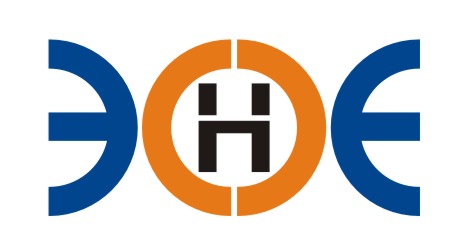 САМОРЕГУЛИРУЕМАЯ ОРГАНИЗАЦИЯСОЮЗ ПРОЕКТИРОВЩИКОВ«ЭКСПЕРТНЫЕ ОРГАНИЗАЦИИЭЛЕКТРОЭНЕРГЕТИКИ»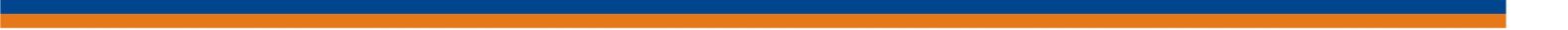 ПРОТОКОЛ № 04-ЭС-СП-19заседания Экспертного Совета Союза проектировщиков «Экспертные организации электроэнергетики»(далее – Союз)Санкт-Петербург «12» февраля 2019 г.	Начало заседания: 13:00 часовЭкспертный совет Союза состоит из:Заир-Бек Андрей Измаилович – Президент Союза;Лаппо Василий Иванович;Корнев Владимир Геннадьевич;Жданович Иван Иванович;Зыков Андрей Владимирович;Дмитренко Артем Викторович;Геращенко Алексей Владимирович;Любо Игорь Александрович;Рысс-Березарк Сергей АлексеевичНа заседании Экспертного совета Союза присутствовали 6 (шесть) представителей с правом голоса:1. Заир-Бек Андрей Измаилович – Президент Союза;2. Лаппо Василий Иванович;3. Корнев Владимир Геннадьевич;4. Жданович Иван Иванович;5. Зыков Андрей Владимирович;6. Дмитренко Артем Викторович;Кворум для проведения Экспертного совета Союза имеетсяПовестка дня: О выборе организации для проведения обязательной аудиторской проверки годовой бухгалтерской отчетности Союза за 2018 год Вопросы заседания:1.Избрание секретаря заседания Экспертного совета: СлушалиПредседателя заседания Экспертного совета Союза – президента Заир-Бека Андрея Измаиловича, который предложил избрать секретарем заседания – исполнительного директора Юденкову Инессу Юрьевну.РешилиИзбрать секретарем заседания Экспертного совета Союза исполнительного директора Юденкову Инессу Юрьевну.ГолосовалиЗА – 6 чел., ПРОТИВ - 0 чел., ВОЗДЕРЖАЛИСЬ – 0 чел.Решение принято единогласно.2.О выборе организации для проведения обязательной аудиторской проверки годовой бухгалтерской отчетности Союза за 2018 год  Слушали Исполнительного директора Юденкову Инессу Юрьевну, которая представила коммерческие предложения на проведение аудиторской проверки годовой бухгалтерской отчетности Союза за 2018 год, поступившие от Общества с ограниченной ответственностью  «Экселенс»  Консалтинг, Аудит и Финансовые решенияИНН 7804416026/ОГРН 1097847151742, Общества с ограниченной ответственностью «АФК-Аудит» ИНН 7802169879/ОГРН 1027801551106, Общества с ограниченной ответственностью «Балтийская Аудиторская Компания» ИНН 7825131656/ОГРН 1027809230140 и предложила утвердить для проведения аудиторской проверки годовой бухгалтерской отчетности Союза за 2018 год Общество с ограниченной ответственностью «Балтийская Аудиторская Компания» ИНН 7825131656/ОГРН 1027809230140.РешилиУтвердить Общество с ограниченной ответственность. «Балтийская Аудиторская Компания» ИНН 7825131656/ ОГРН 1027809230140, для проведения обязательной аудиторской проверки годовой бухгалтерской отчетности Союза за 2018 год. ГолосовалиЗА – 6 чел., ПРОТИВ - 0 чел., ВОЗДЕРЖАЛИСЬ – 0 чел.Президент Союза      	_______________________                        А.И. Заир-Бек Секретарь	                       _______________________                        И.Ю.  Юденкова